GdNationality:PakistaniMhhhhh First Name of Application CV No 1626066Whatsapp Mobile: +971504753686 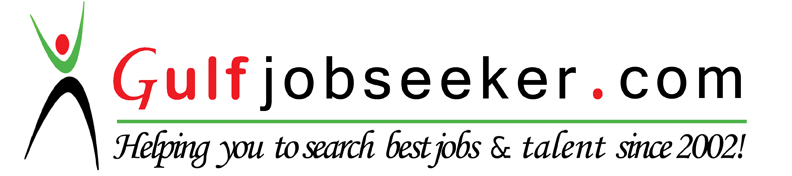 To get contact details of this candidate Purchase our CV Database Access on this link.http://www.gulfjobseeker.com/employer/services/buycvdatabase.php                                                                                                     BANKING AND FINANCEPROFILE:Bachelor Degree from University of Agriculture Faisalabad, Pakistan with above 6 years’ significant experience of proven accomplishments in the areas of Accounts and BankingOBJECTIVE: Looking for a position of Accounts job in construction, contracting and Banks organization.EDUCATION:University of Agriculture Faisalabad, Pakistan                                                           B. Com Govt. Higher Secondary School Swabi, Pakistan                                              HSSC (Pre-Engineering) Pasban Model School Thandkoi Swabi, Pakistan                                                      SSC (SCIENCE)PROFESSIONAL COURSE:Six Months Training in Different Departments of Banking. (Soneri Bank Limited Pakistan)One-day training on AML and anti-money laundering (Western Union)One-day training on KYC and customer due diligence (Alfalah Exchange Company)05 days training workshop on “Child Protection and Psycho-social" support   by SAVE THE CHILDREN funded by UNICEF.01-day training workshop on “Life Skill Basic Education” organized by Pakistan Village Development Program.03 Days training on “Sports as Mean to Promote Peace “Organized Pakistan Village Development Program.EXPERIENCE HIGHLIGHTS:To plan and coordinate all activities involved in the provision of Banking support and direction for the department and or project in accordance with Centeral Bank policy and procedure.                       Alfalah Exchange company - February 2015 till date                           Position: Branch Supervisor                        RESPONSIBILITIES:                                                                                              Executes financial transactions in accordance with the company policies and procedures while maintaining an acceptable record in daily drawer balancing.Inform customers about foreign currency regulations, and compute transaction fees for currency exchanges.Follow all policies and guidelines carefully including internal security measuresWPS (Wages Protection System)Cash handling and balancingPreparing of weekly and Monthly reportsAccount Opening for India (Fedral Bank, Canera Bank, Union Bank and Punjab National BankPromote Bank products by providing consistent, accurate and transparent information to customers.Achieve sales targets assigned and contribute to the overall achievement of the teamFollow up and close selling/cross selling lead referrals.Pro-actively participate in Bank products campaigns & promotion                    Soneri Bank Limited (SBL) – March 2012 to January 2015.                    Branch:  Main Branch Swabi Pakistan                     Position: General Banking Officer (GBO)                                 RESPONSIBILITIES:In charge Remittances.Cash SupervisionAccount Opening according to State PolicyATM (Replenishment and Balancing)Cash Handling and Preparation of Cash DenominationIssuance and encashment of Security Deposits and Banker’s ChequesStatement of AccountsInter Bank Clearing (intercity and Intracity)Local Bills collection (LBC) and Outward Bills collection (OBC)National Bank Account Reconciliation and reporting to Head Office.Preparation of Branch Weekly and Monthly Performance report and reporting to Head Office                 Pakistan Village Development Organization (PVDP) – Oct 2009 to Jan 2011.                 Project:  Child Protection (UNICEF)                 Position: Monitoring, Evaluation and Data Collection                             RESPONSIBILITIES: Data Collection and Identification of Vulnerabilities (Orphans, Child Labors and Handicap) and report to head Office.Referring the vulnerabilities to Schools, HospitalsConducting awareness Sessions with community about Children’s Issue                  Allied Bank Limited (ABL) - March 2009 (Eight Weeks)                     Position: Trainee                              RESPONSIBILITIES:                                                                                                 Cash HandlingIssuance of Banker’s Cheques and DDLocal and Outward Bills collection.Utility Bills Collections                  SKILLS:   Command on Sonaware Dot Net Software (Soneri Bank Limited)Command on Symex Software (Alfalah Exchange co)Command on western Union (Remittance Software)Command on Xpress Money (Remittance Software)Command on Transfast (Remittance Software)Command on Instant Cash (Remittance Software)Cash Handling Making DenominationMoney Gram SoftwareReport writingGood CommunicationTally Accounting software MS OfficeWindows 7 and XPOperation & installation of different kind of Software’s and Hardware                   Language English (Fluent)Urdu (Fluent)Pashto (Fluent)                    Personal details:Religion                   Islam                         Date of Birth          23rd March, 1987 Marital Status       Single Nationality             Pakistani 